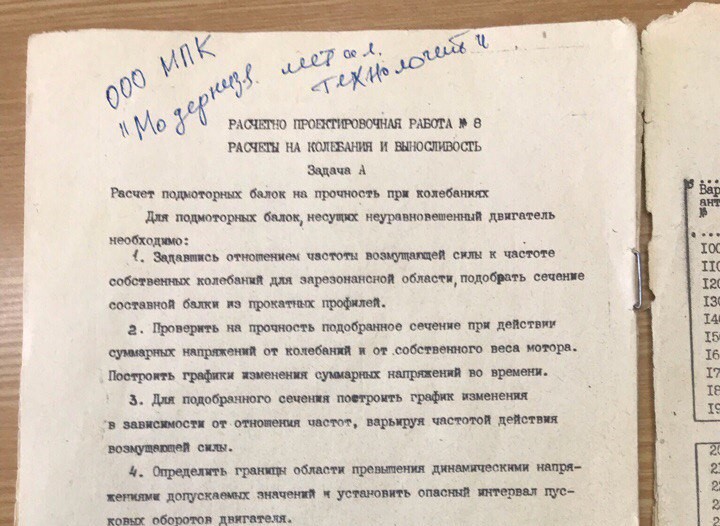 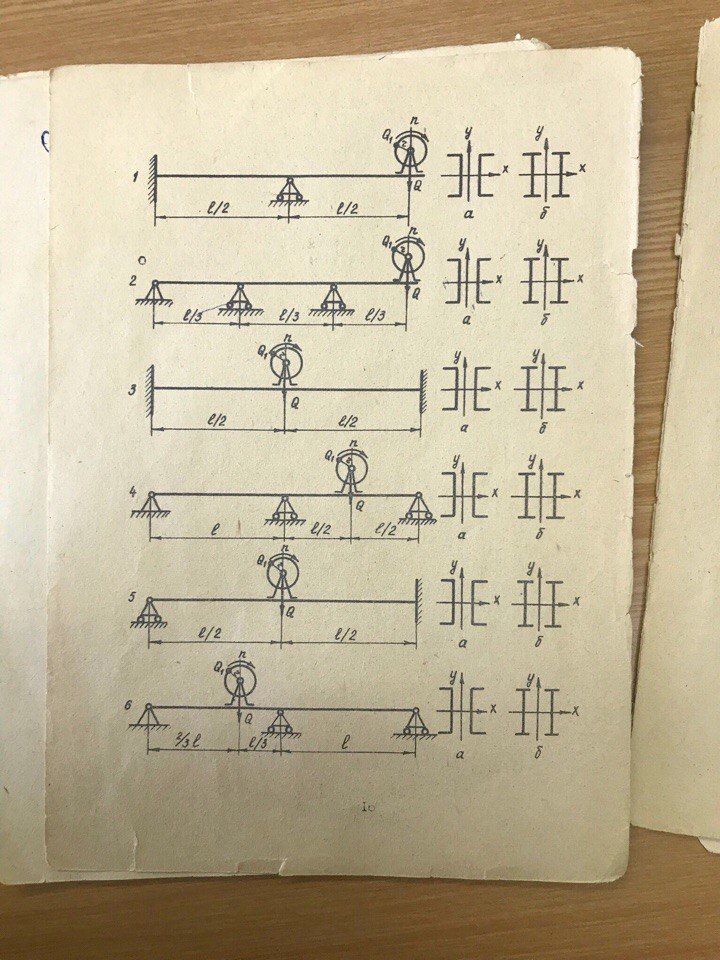 СХЕМА № 4 ДВУТАВР А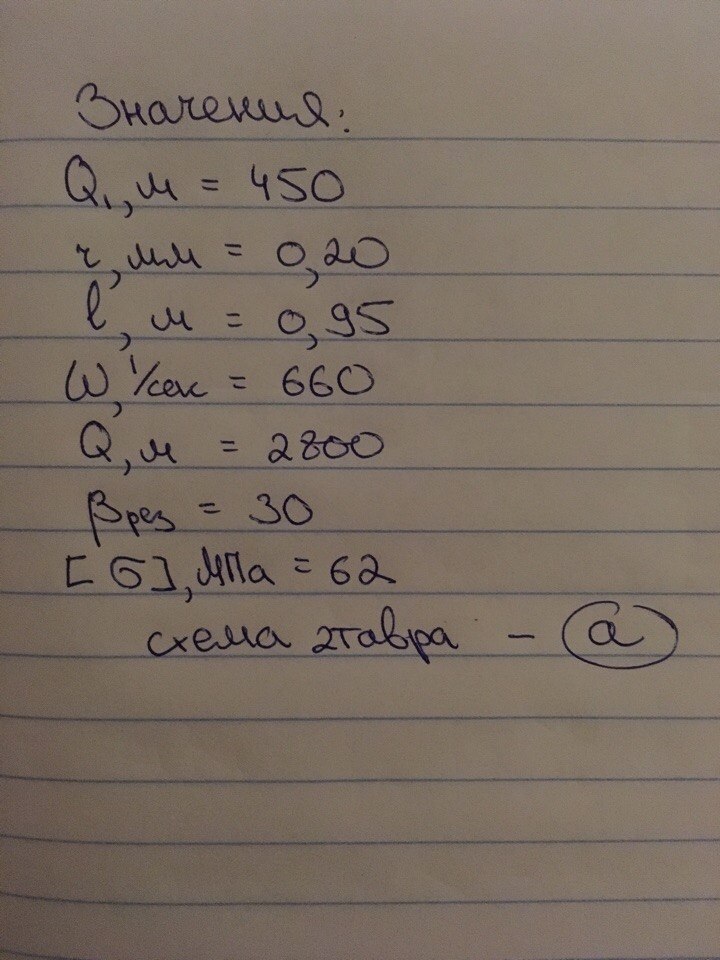 